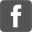 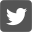 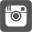 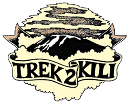 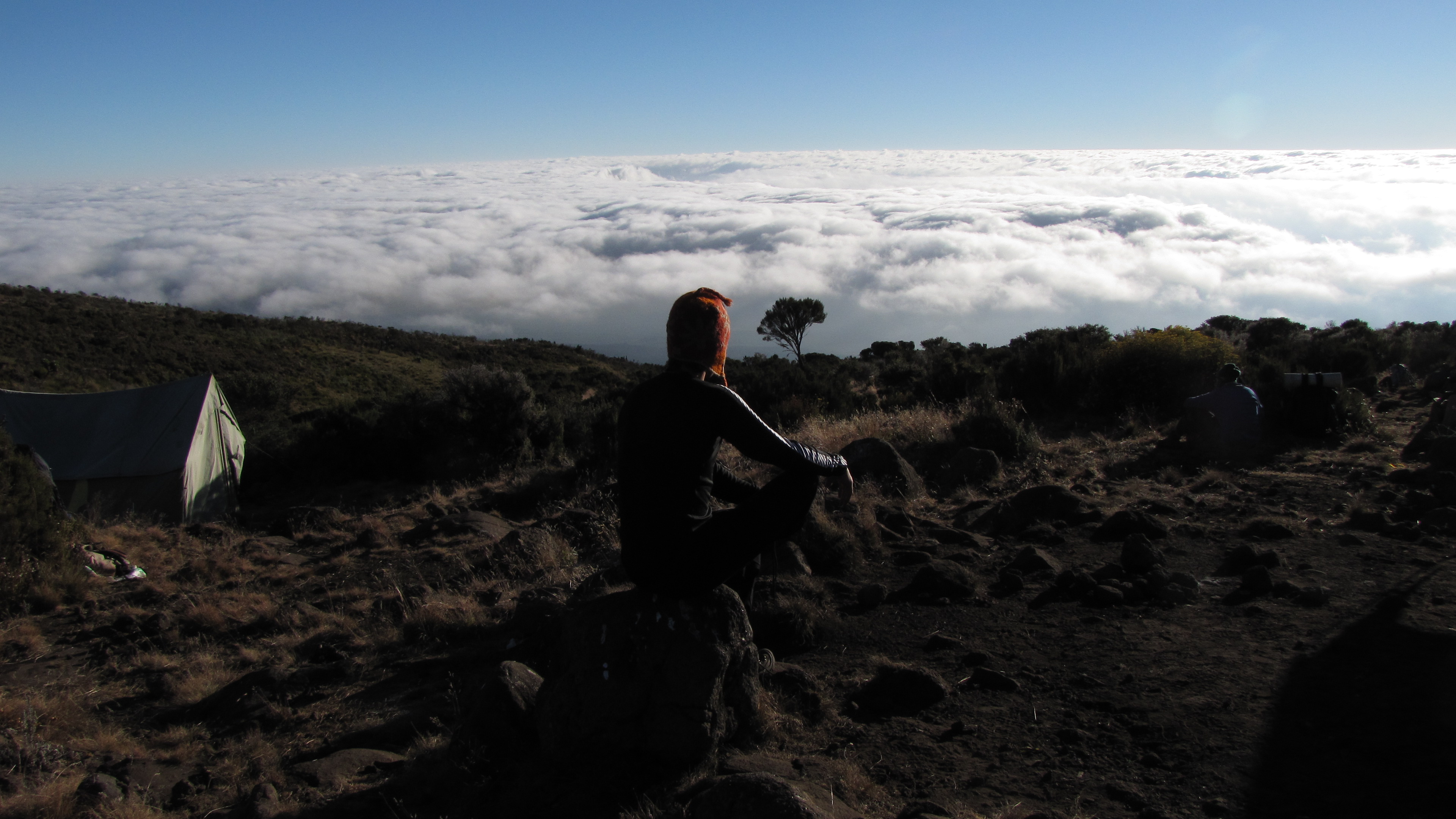 MT. KILIMANJARO RONGAI 7 DAY 6 NIGHT TREKLess crowded because of its remote location the route offers trekkers a unique wilderness experience where it is possible to see large wildlife like antelope, elephant and buffalo. While it is flatter, it does not give the climb high sleep low option and therefore recommended to select more days for acclimatization.The Rongai route is one of the easier routes up Kilimanjaro. Rongai is the only route to approach Kilimanjaro from the north and the descent is via the Marangu Route.Duration: 6 or 7 days
Difficulty: Medium
Scenery: Excellent
Traffic: LowUpon arrival to Kilimanjaro International Airport, you will be met and transferred for overnight accommodation at Kilimanjaro Wonders Hotel 4stars  B&B.  Your head guide will meet you for your briefing, gear check and arrange for you to hire any equipment you may need.DAY 1: NALE MURU GATE - SIMBA CAMP: 7k /4.3mi | 3-4 hrs | RainforestElevation: 1997m/6552ft to 2635m/8645ftAltitude gained: 638mDeparting from Moshi a 4-5 hour drive will take you through the coffee plantations and Village of Nale Muru to the Kilimanjaro National Park Gate.  We will patiently wait for our permits to be issued while watching the hustle and bustle of operations as many crews prepare for the journey ahead Enjoy the beautiful wooded scenery, and windy trails while your guide tells you about the local flora and fauna and natural wildlife you are likely to see. Simba camp sits near the first cave at the edge of the moorland zone with spectacular views of the plains of Kenya.DAY 2:  SIMBA CAMP – SECOND CAVE CAMP:  5.8km/3.6mi | 5-6hrs | MoorlandElevation: 2635m/8645ft to 3487m/11440ftAltitude gained: 852m
After a good night sleep and a hearty breakfast we continue along moorland terrain on an consistent ascending path. You will catch some terrific views of Kibo and get your first glimpse of the ice fields on the Eastern crater rim. The small shrubs of the moorland became thinner as you approve the Second Cave. Temperatures begin to drop.DAY 3: SECOND CAVE CAMP – KIKELEWA CAMP: 5.95km/3.7mi | 2-3hrs | Semi DesertElevation: 3487m/11,440ft to 3675m/12057ftAltitude gained: 188m
After breakfast and packing, you continue your stead ascent across the Moorland towards the jagged peaks of Mawenzi. This relatively short hiking day brings you closer to the Easter ice fields, continually drawing your attention to their beauty. Pay attention to your body and keep your guide informed of any signs of altitude sickness.Day 5 : Hike Kikelewa Camp to Mawenzi Tarn DAY 4: KIKELEWA CAMP- MAWENZI TARN: 3.75km/2.3mi | 3-4hrs | Semi DesertElevation: 3487m/11440ft to 4302m/14114ftAltitude gained: 627m
A short but steep climb up grassy slopes is rewarded by superb views. Leave the vegetation behind shortly before reaching the next camp at Mawenzi Tarn, spectacularly situated in a cirque directly beneath the towering spires of Mawenzi. The afternoon will be free to rest or explore the surrounding area as an aid to acclimatization. If you are spending an extra day on the mountain, you will camp for two nights here. You can hike up and around Mawenzi for your acclimatization hike. DAY 5: MAWENZI TARN – KIBO HUT: 8.9km /5mi | 4-5hrs  | Alpine DesertElevation: 4302m/14,114ft to 4714m/15,466ftAltitude gained: 412m
Cross the lunar desert of the 'Saddle' between Mawenzi and Kibo to reach Kibo campsite at the bottom of the Kibo crater wall. The remainder of the day is spent resting in preparation for the final ascent on Summit Night. DAY 6: KIBO HUTS – SUMMIT: 4km /2.5 mi up | 5-7hrs | - HOROMBO HUTS: 15.75km /9.8mi down | 5-6hrs  | Glaciers, Snow Capped SummitElevation: 4302m/14,114ft to 5895m/19,341ftAltitude gained: 721m
Descent to 3721m/12,208ftAltitude lost: 2174mExcitement is building as morning comes with an early start between midnight and 2 a.m. This is the most mentally and physically challenging portion of the trek.We continue our way to the summit between the Rebmann and Ratzel glaciers trying to stay warm and focused of the amazing sense of accomplishment that lies ahead. With a switchback motion in a northwesterly direction and ascend through heavy scree towards Stella Point on the crater rim. You will be rewarded with the most magnificent sunrise during your short rest here. Faster hikers may view the sunrise from the summit. From here on your remaining 1 hour ascent to Uhuru Peak, you are likely to encounter snow all the way. Congratulations, one step at a time you have now reached Uhuru Peak the highest point on Mount Kilimanjaro and the entire continent of Africa! After photos, celebrations and maybe a few tears of joy we take a few moments to enjoy this incredible accomplishment. We begin our steep descent down to Mweka Camp, stopping at Barafu for lunch and a very brief rest. We strongly recommend gaiters and trekking poles for uncooperative loose gravel and volcano ash terrain. Well-deserved rest awaits you to enjoy your last evening on the mountain. Overnight Mweka Camp.DAY 7: HOROMBO HUTS – MARANGU GATE – MOSHI: 20km/12.5mi  |6-7hrs | RainforestElevation: 3721m/12,208 to 1905m/6250ftAltitude lost: 1816m
After breakfast and a heartfelt ceremony of appreciation and team bonding with your crew it’s time to say goodbye. We continue the descent down stopping at the Mandara Huts for lunch.  Remember to tip your guides, cooks, and porters, since you will be leaving them here. You return back to the Marangu Park Gate and receive your summit certificates. As the weather is drastically warmer, the terrain is wet, muddy and steep and we highly recommend Gaiters and trekking poles.  From the gate, a vehicle will meet you to drive you back to your hotel in Moshi (about 45 minutes). Enjoy a long over due hot shower, dinner and celebrations!! Overnight  Kilimanjaro Wonders hotel 4stars  B&B. before being transferred to your journey home, safari or relaxing trip to Zanzibar.CERTIFIED ETHICAL CLIMBING:We believe the tourism industry has an obligation and a great opportunity to protect the world’s natural habitats, cultural heritage sites and communities. We actively promote environmental sustainability and social responsibility.As a Partner for Responsible Travel, we are proud members and active supporters of the The Kilimanjaro Porters Assistance Project, (KPAP) an initiative of the International Mountain Explorers Connection, (IMEC). KPAP raises public awareness regarding the proper treatment of porters on Kilimanjaro and assists climbing companies with implementing procedures that ensure fair and ethical treatment of their porters. Every climb is audited to ensure crewmembers are provided proper salaries, tips, food, equipment and sleeping conditions. We think it’s pretty great and our clients do as well, check out our Tripadvisor profile to see what people are saying about us.INCLUDED IN TREKKING PACKAGE:Kilimanjaro trekking according to the itineraryProfessional, English-speaking Wilderness First Responder & CPR certified Guide Proper Ration of Mountain crew (Cook & Porters)Pre and Post accommodations (2 nights Bed and Breakfast) Airport TransfersMeals according to the itineraryDrinking water and Full Board mealsAll National Park & Camping Fees, Crew Permits and VATRescue Fees and Emergency Evacuation Coverage with AMREFFair and Sustainable Salary Crew Wages Gate TransfersComplimentary Oxygen CylinderPortable Private Toilet and PorterQuality Imported EquipmentsEXCLUDED FROM TREKKING PACKAGE:FlightsVisa feesTravel Insurance (Required)Gamow BagMedicationTips for porters and mountain crew (20% Industry Standard Recommended)Personal spending money for souvenirs etc.Energy food & beverages, alcoholic and soft drinksPersonal hire gear such as trekking poles, sleeping bags, etc.Additional lodge nights if early decent from the mountain $ 150 per room TREKKING COSTS:Rongai 7 days 6  nights $2,650 per personSolo climber add on charge $320Single supplement charge $280                                CREW LIST IDEA FOR 2 CLIENT IS PER BELOW :1 Lead guide1 Assistance guide1 Cook1 Waiter1Toilet porter magic word (Pilot)10 Regular porters.Prices quoted are subject to current Government Regulated Park Fees at time of departureGroup Discounts apply to 6 or more people is 5% only.KNOW BEFORE YOU GO:WeatherResponsible TravelTanzania Travel FactsWhat to PackSafetyMeals On The Mountain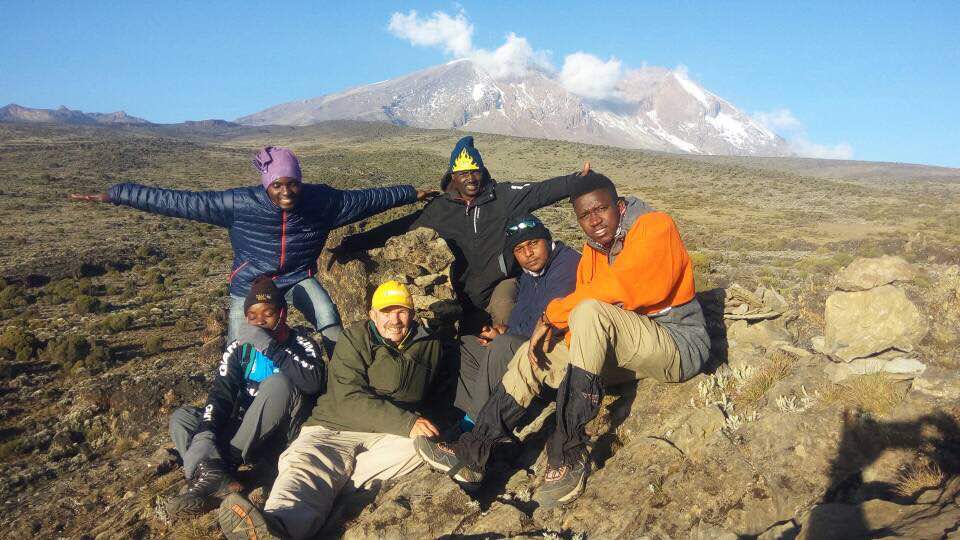 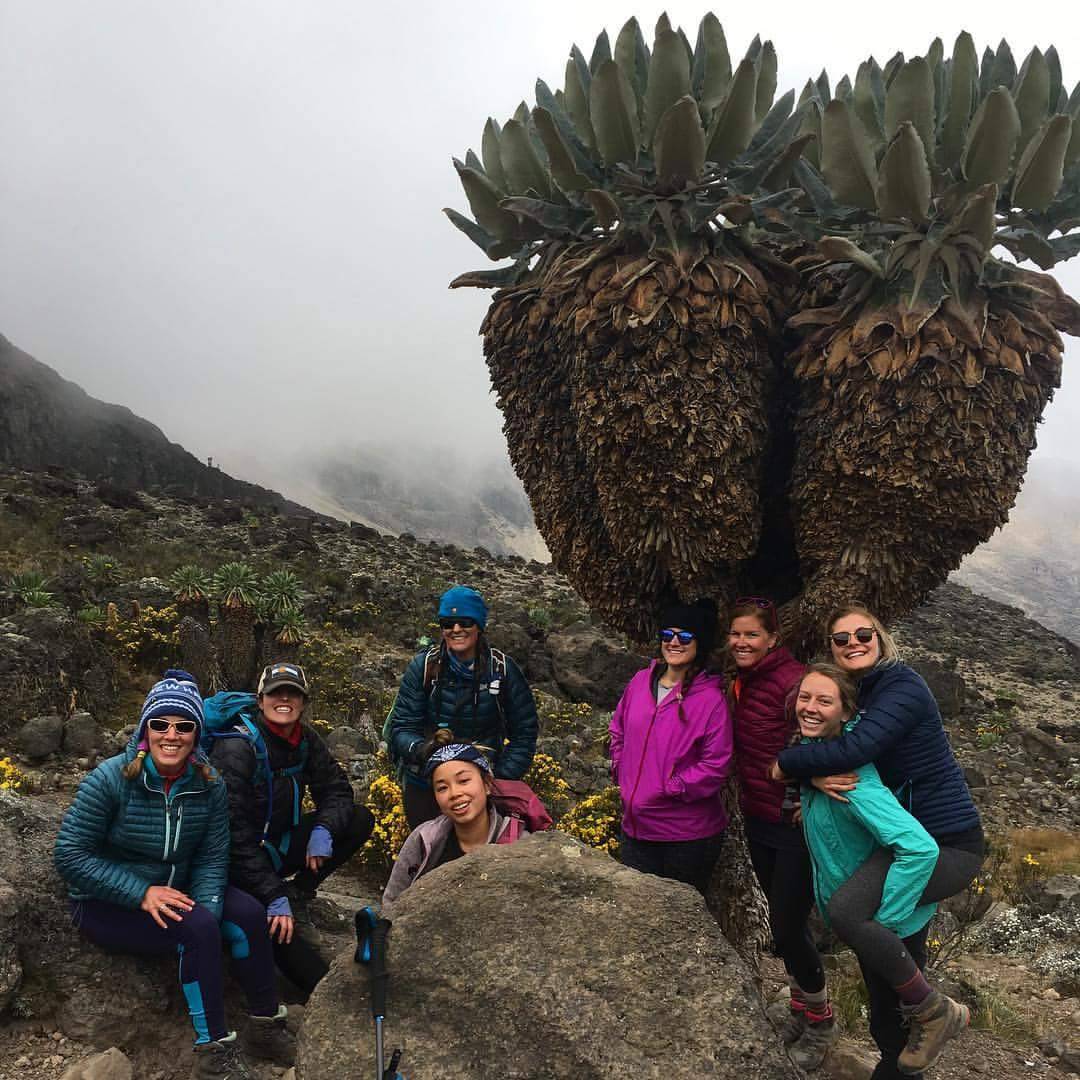 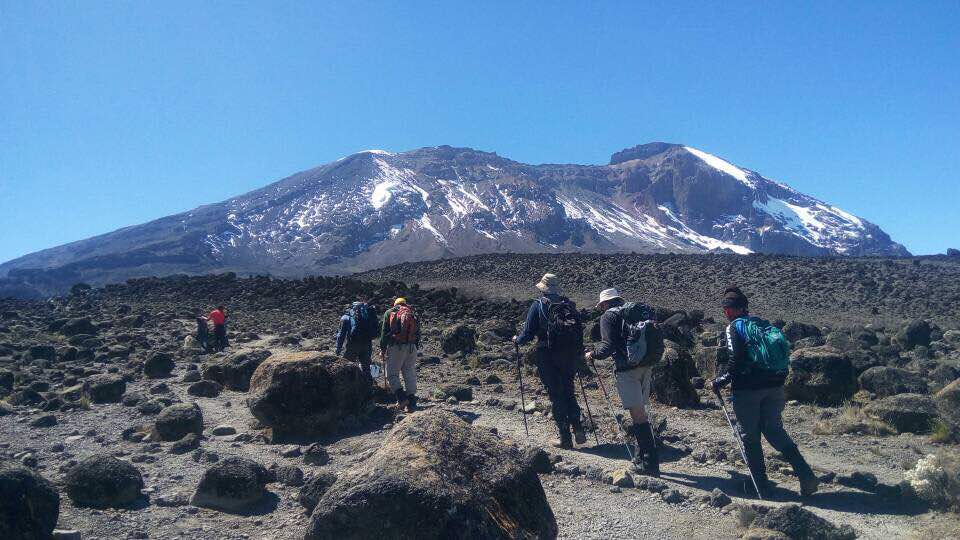 